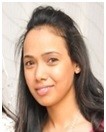 Farida Farida.310157@2freemail.com    Nationality- IndianCURRICULUM VITAEOBJECTIVEA motivated individual able to adapt to changing priorities and willing to learn  and grow  and maintain a positive attitude and strong work ethic. WORK EXPERIENCESawsan Latayfeh  Translations and  Trademarks  -Dubai UAE From  20th April  2014 to  Till  Date Executive Secretary  /PA Organizing and preparing report Sending queries to different suppliers Preparing quotations and  Local purchase order as per the Managers instructions Preparing Invoices Proof reading of the Translations as per Clients needs Organising with the client for Notary  Appointments Checking and replying to all Managers emails Typing documents  as per the Managers Instructions Getting the Documents ready for  Ministry of Justice and MOFA Attestations Provide Administrative and clerical support to departments or Individuals.Schedule Meetings and arrange the conference room.Alert Manager about Cancellations or new meetings.Manage travel and schedules.Manage spreadsheets.Greet and receive visitors.Prepare Agendas for the meeting.Coordinate travel arrangements, prepare itineraries, maintain travel vouchers  and records .Operate office equipments such as photocopy machine and scanner .Sign for UPS/ Fedex airborne packages.Receive , direct and rely telephone messages and fax messages .General Office Administration.Al Dawar Medical Tools and Equipment Trading  (Dawar Group) Abu Dhabi –UAE It’s a group of companies dealing  with Medical Equipments  , FMCG  ,House hold goods   and Duct cleaning From June 18th 2011 to April 10th  2014Executive Secretary to General Manager cum Procurement Assistant Meeting and greeting visitors at all levels of seniority.Screening phone calls, enquiries and requests, and handling them when appropriate.Organizing and maintaining diaries and making appointments for the General Manager.Dealing with incoming email, faxes and post, often corresponding on behalf of the manager.Confirming Appointments and meeting on behalf of the manager.Taking dictation and minutes of the meeting.Arranging for visa and hotel reservations for the General Manager.Deputizing for the manager, making decisions and delegating work to others in the manager absence.Taking on some of the manager's responsibilities and working more closely with management.Typing, distributing routine letters, memorandums, reports.Prepare documents according to the company‘s standard.Prepare Itineraries, Agenda for the meetings.Liaising with clients, suppliers and other staff.Carrying out specific projects and research.Handling Personal files for the employees.Maintaining of Petty Cash Following up with the clients for outstanding invoices Assisting the HR in maintaining records.General Office Administration.Procurement  duties Preparing tenders on behalf of the General Manager.Maintaining records of company cars, insurance and update of service maintenance.Preparation of  LPOProviding support and coordinating with sales & marketing for scheduling training & exhibitions.Sending queries to different suppliers overseas.Arranging all the paperwork for GHQ and MOH Registrations.Preparing Quotation and  handling tenders for Government Departments Handling purchases for the Medical  Section  in coordination with the General Manager Checking  stock and Placing orders to the manufacturers abroad.Requesting quotations  from different  manufacturers for Medical Equipments .Supervising  the  price differences from different suppliers  and negotiating for the appropriate  price Chowgule Industries Private Ltd From Dec 2010     to May 2011Customer Care Executive cum Showroom Hostess Assisting customers to the right department Attending walk in customers Making arrangement for the deliveries Coordinate with the sales &Marketing staff Making arrangement for the meeting Planning and organizing travel arrangements  domestically and internationally Keeping stock of stationery according to company standards Handle customer complains on telephoneSending reminder letter to all the customers for insurance renewalsSanathan Financers and Real Estate Pvt Ltd – Goa India June 2009 to January 2010Secretary cum Purchasing Assistant  Handling Telephone callsPreparing Purchase OrdersManaging the store and StocksSending queries to different suppliers overseas Preparing Quotation and  handling tenders for Government Departments Sending agenda to all the different departments for the meeting Placing Orders to SuppliersPROFESSIONAL QUALIFICATIONHonors Tally 9.2 – Manipal Institute of Computer Education         Year 2009Diploma in Executive Secretary Skills  – Nadia Training Institute  Year 2012FMSI Cource – Fleet Management System Institute                      Year 2013EDUCATIONAL QUALIFICATIONBachelor of Commerce                                           - Goa India 2009Higher Secondary School Certificate (Commerce) - Goa India 2005Secondary School Certificate			          -Goa India 2003IT SKILLSMSOffice : MS word, MS Excel,Outlook, PowerpointWindows XP, Windows 7, Windows 8Internet ApplicationsSKILLS & STRENGTHSEnergetic, Reliable, Proactive, Enthusiastic and AnalyticalExcellent knowledge of office systemsOrganized, presentable and self motivatedDetermination and Efficiency in accomplishing tasks Keen Listener and an Excellent Communicator References upon request